Методика определения эмоциональной самооценки  (авт. А.В.Захаров) Инструкция: Представь, что изображенный на рисунке ряд кружков – это люди. Укажи, где находишься ты.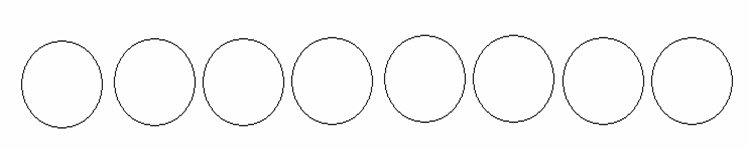 Ключ ( чтобы видеть текст выделите его курсивом):Нормой для ребенка является указание на третий- четвертый круг слева. В этом случае ребенок адекватно воспринимает особенности своего «Я- образа», осознает свою ценность и принимает себя.При указании на первый круг имеет завышенную самооценку.При указании на круги далее пятого заниженную самооценку.